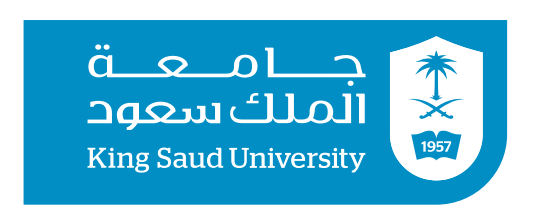 Instructor:  Dr. Sultan AlkhuzamEmail Address: alkhuzam@ksu.edu.sa PreferredPhone: 467-4076Office:  COB 86 SOffice Hours: Mon 12pm – 1pm, Wen 11am-1pm or by appointmentCourse website: https://lms.ksu.edu.sa/ (Blackboard system)Description of Course Content:The course is an integration of all marketing elements in a strategic planning framework. It emphasizes areas of strategic importance, especially those that have significant implications and relevance for marketing policy decisions in competitive situations.The course is concerned with strategic market management/strategic planning.  The focus is on strategic decisions that have long-term impact on the organization and are difficult and costly to reverse.  The strategic decision making process is supported by an analysis of the organization’s external environment and an internal self-analysis of the organization.Student Learning Outcomes:Conduct analyses that support the development of marketing strategies.Identify and address key strategic questions.Understand and work with a set of useful and important concepts such as mission, objective, strategic group, sustainable competitive strategy, risk, key success factors, strategic opportunity or threat, strategic strength, weakness or problem, strategic question, product market, segmentation, industry structure, positioning, experience curve, portfolio analysis and scenarios.Learn to work cooperatively in teams, think more critically, communicate more effectively, and become enthusiastic about the concept of life-long learning.Course Pre-requisites:MKT 201 (Principle of Marketing). Please talk to academic advisor if you need any clarifications.Required Textbooks:Textbook: Marketing Strategy- Text & Cases (6/E) by Ferrell and Hartline, South-Western Cengage Learning, 2014.ISBN-10: 1-285-17043-1 ISBN-13: 978-1-285-17043-5 Supporting website: http://www.cengagebrain.comEarlier editions are also acceptable as long as student takes responsibility of keeping abreast of all revisions. Students are encouraged to search online for a better price and order early. For taking exams:Scantron forms.  A No. 2 lead pencil.E-mail Communication:Please send your message from your KSU e-mail account. The University requires that all correspondence among faculty, staff, and students originate from a University-assigned e-mail address. This policy is in place to protect your academic and personal information from unauthorized access. I will only send email communication to your KSU email accounts. If you have not activated your university email account, or are not in the habit of checking it at least daily, please make the required changes by the beginning of this semester.Grading:Your course grade is determined objectively based on the criteria listed below:Exams (55%):Students take one midterm exam during the regular semester. The exam is worth 15% of total grade and consists of thirty multiple-choice questions covered in lecture and text material. In addition, comprehensive final exam consisted with multiple-choice questions a combined with essay questions will be given on the final week of the semester.Attendance and Participation (10%):As the instructor of this section, I highly encourage class attendance because it contributes heavily to the process of learning for students. Our class should be interactive and discussion based forum, so students’ attendance and contribution in form of questions and thoughts are very valuable to all of us. I expect to see you prepared for class, ready to participate in discussions, and, otherwise, make full use of the class time. Therefore, I have established following policy: I will take class attendance and rewards students with 10% credit for it.Case analyses (group) 15%:Case analyses facilitate analytical thinking on managerial problems. Use case facts to analyze the specific problem discussed in the case, no outside analysis or information is needed. Case write-ups are due at the beginning of the class. Late case submissions will be penalized at 20% of total points for every 24-hour delay. Each team will do a presentation and Team case write-up.Trouble Brews at StarbucksChevrolet: 100 Years of Product Innovation IKEA Slowly Expands Its U.S. Market Presence GrouponMattel Confronts Its Marketing ChallengesIn addition, all team members will grade the performance of peers in their group on commitment to the project, timely deliverable, and a sincere work ethic. You can send in your team preferences by our second meeting during the first week.Group Project (20%):The major assignment in the course is a team project that asks you to prepare a comprehensive marketing strategy for a company you like. Each team, consisted of 4-5 students has to submit a final report (should not exceed 15 pages double-spaced font 12, not including appendixes) and a class presentation at the end of the term (25 min using PowerPoint slides). Students are encouraged to discuss and ask questions to the presenting team. In addition, all team members will grade the performance of peers in their group on commitment to the project, timely deliverable, and a sincere work ethic. All details are in a separate document available in Blackboard.Course Schedule(I might modify the syllabus. All changes will be communicated via Blackboard).Academic Integrity:It is the philosophy of King Saud University that academic dishonesty is a completely unacceptable mode of conduct and will not be tolerated in any form. All persons involved in academic dishonesty will be disciplined in accordance with University regulations and procedures. Discipline may include suspension or expulsion from the University. 

"Scholastic dishonesty includes but is not limited to cheating, plagiarism, the submission for credit of any work or materials that are attributable in whole or in part to another person, taking an examination for another person, any act designed to give unfair advantage to a student or the attempt to commit such acts”Grading ComponentPointsPercentageClass Attendance and Participation100 points10%Group Project200 points20%Exam I on150 points15%Case Analysis150 points15%Final Exam400 points40%Total1000 points100%Percent of PointsGrade100-95A+94-90A89-85B+84-80B79-75C+74-70C69-65D+64-60DBelow 60FDate GregorianDateTopicsReadings and assignmentsMonday, June 13, 201608/09/1437Introduction and SyllabusMarketing in Today’s EconomyWednesday, June 15, 201610/09/1437Marketing in Today’s EconomyChapter 1, Read Marketing Myopia, and Group project formation and Cases selectionMonday, June 20, 201615/09/1437Strategic Marketing PlanningChapter 2 Discuss Case 1Wednesday, June 22, 201617/09/1437Collecting and Analyzing Marketing InformationChapter 3. Groups submit members and company nameMonday, June 27, 201622/09/1437Developing Competitive Advantage and Strategic FocusChapter 4. Group One present Case #2Wednesday, June 29, 201624/09/1437Customers, Segmentation, and Target MarketingChapter 5Monday, July 4, 201629/09/1437Happy Eid HolidayWednesday, July 6, 201601/10/1437Happy Eid HolidayMonday, July 11, 201606/10/1437Product Strategy and Review for med-termChapter 6, Group 2 present case #3Wednesday, July 13, 201608/10/1437Med-termChapter 1,2,3,4,and 5Monday, July 18, 201613/10/1437Branding and PositioningChapter 7Wednesday, July 20, 201615/10/1437Promotion StrategyChapter 6 Group 3 Present Case #4Monday, July 25, 201620/10/1437Pricing StrategyChapter 6Wednesday, July 27, 201622/10/1437Placement StrategyChapter 6 Group 4 Present Case #5Monday, August 1, 201627/10/1437Promotion Strategy. Chapter 6Wednesday, August 3, 201629/10/1437PROJECT WORKDAY Bring your work to classMonday, August 8, 201605/11/1437Developing and Maintaining Long-Term Customer RelationshipsChapter 10Wednesday, August 10, 201607/11/1437Group Project PresentationSubmit write-up and PowerPointMonday, August 15, 201612/11/1437Prepare for the final examThursday, August 18, 201615/11/1437FINAL EXAM Comprehensive Exam 